Problème : monnaie Je vais au marché ce matin. Je veux acheter 8 kilos de tomates, 6 kg de poivrons et 2 kilos de crevettes. 1 kg de tomates = 5 euros1 kg de poivrons = 4 euros1 kg de crevettes = 15 euros.Voici ce que j’ai dans mon porte-monnaie :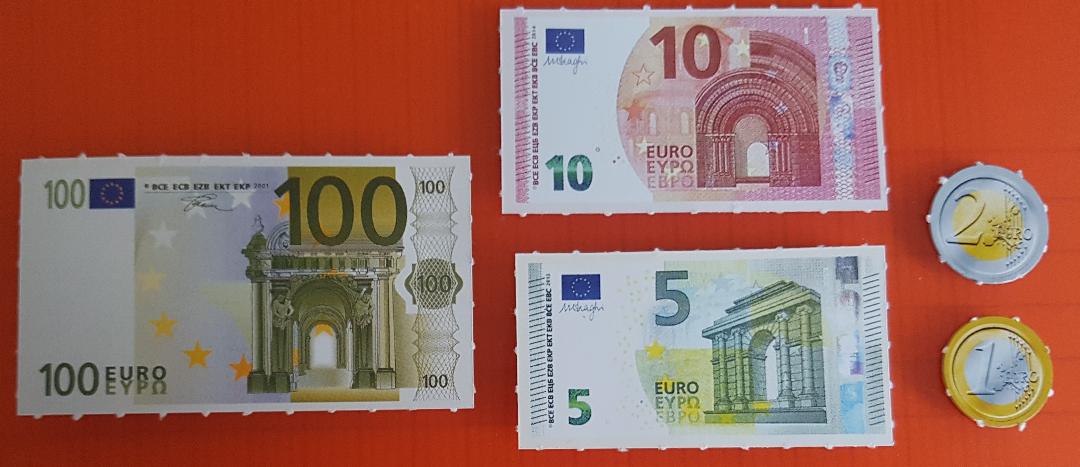 Ai-je assez ? ●Si non, combien manque-t-il ? ●Si oui, que me reste-t-il ?=>												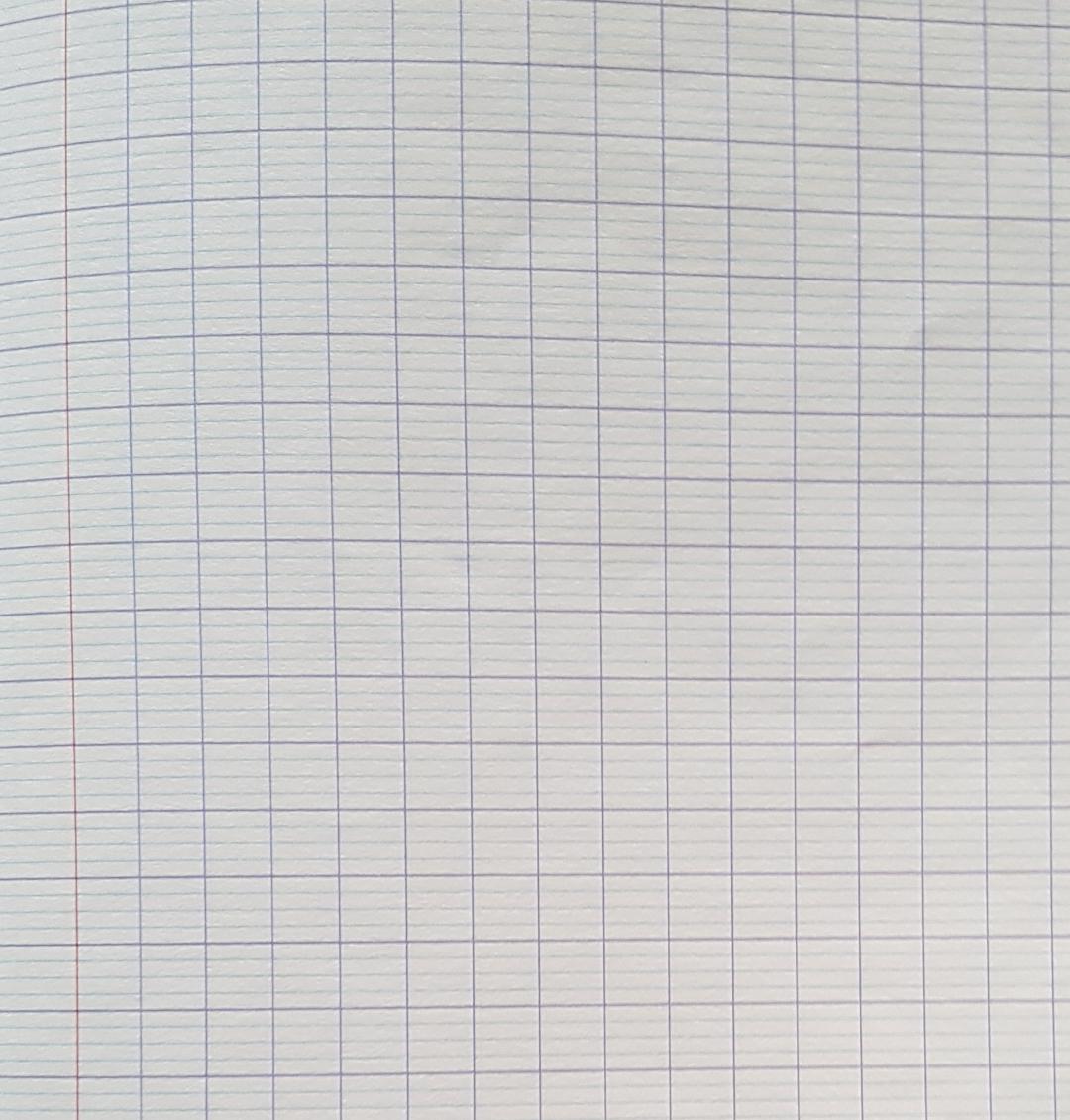 